DESCRIÇÃO DE ATIVIDADESDESCRIÇÃO DE ATIVIDADESIDENTIFICAÇÃOIDENTIFICAÇÃOCargo: Reabastecedor Possuir CNHPossuir moto a partir do ano de 2012Salário: R$ 890,00 + 300,00 vale alimentação + Ajuda de Combustível + R$ 120,00 aluguel da moto + adicional de periculosidade 30% do salárioÁrea de Trabalho: Comercial e MarketingCidade: João Pessoa - PBCargo do Superior Imediato: Assistente de MerchandisingCargo do Superior Imediato: Assistente de MerchandisingMISSÃOMISSÃOExpor mercadorias de forma atrativa, em pontos estratégicos de vendas para o consumidor final.Expor mercadorias de forma atrativa, em pontos estratégicos de vendas para o consumidor final.DESCRIÇÃO SUMÁRIADESCRIÇÃO SUMÁRIAReabastecer os Pontos de Venda (PDV), mantendo os produtos em bom estado de apresentação e visibilidade.Reabastecer os Pontos de Venda (PDV), mantendo os produtos em bom estado de apresentação e visibilidade.TAREFASTAREFASObservar datas de validade dos produtos.Limpar gôndolas.Prestar contas de despesas.Elaborar relatório relacionando falta de produtos.Repor produtosOrganizar o estoque das lojas.Solicitar material de divulgação.Expor mercadorias de forma atrativa, em pontos estratégicos de vendas, com etiquetas de preço. Fazer inventário de mercadorias para reposição.Observar datas de validade dos produtos.Limpar gôndolas.Prestar contas de despesas.Elaborar relatório relacionando falta de produtos.Repor produtosOrganizar o estoque das lojas.Solicitar material de divulgação.Expor mercadorias de forma atrativa, em pontos estratégicos de vendas, com etiquetas de preço. Fazer inventário de mercadorias para reposição.INSTRUÇÃO / CONHECIMENTOINSTRUÇÃO / CONHECIMENTOEnsino Fundamental CompletoEnsino Fundamental CompletoEXPERIÊNCIAEXPERIÊNCIARequer 06 meses de experiência anteriorRequer 06 meses de experiência anteriorSUPERVISÃO EXERCIDASUPERVISÃO EXERCIDAO Cargo não exerce supervisãoO Cargo não exerce supervisãoCOMPETÊNCIAS PARA O CARGOCOMPETÊNCIAS PARA O CARGOPro atividadeIniciativaObservaçãoOrganizaçãoDisciplinaRotinaTrabalho em EquipePro atividadeIniciativaObservaçãoOrganizaçãoDisciplinaRotinaTrabalho em Equipe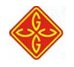 